Home Learning 					w/b:  15/6/20 	     Year: 1Messages from the Year 1 Team:Mrs Monson: Hello everyone! Hope you’re all doing well and continuing to work hard at home. Please continue to send in pictures of your home learning; I so love receiving them!Mrs O’Donnell: Hello Year 1! Whoever’s been doing a rain dance, please stop! Fingers crossed for better weather soon so you can all get outside and play again.Mrs Lewis: Year 1, you are all doing amazing! Keep up the good work. I miss you all.Miss Moore: Hello Year 1! For my last riddle, the answer was rain. Can you guess this one? I am a flat shape. I have 4 sides and 4 right angles. My sides are all the same length. What shape am I? I hope you’re all jumping in lots of puddles and still having lots of fun even though the weather has changed.Mrs Greyling: Hi Year 1, I hope you are all well! Try to be a rainbow in someone’s cloud! Lots of love!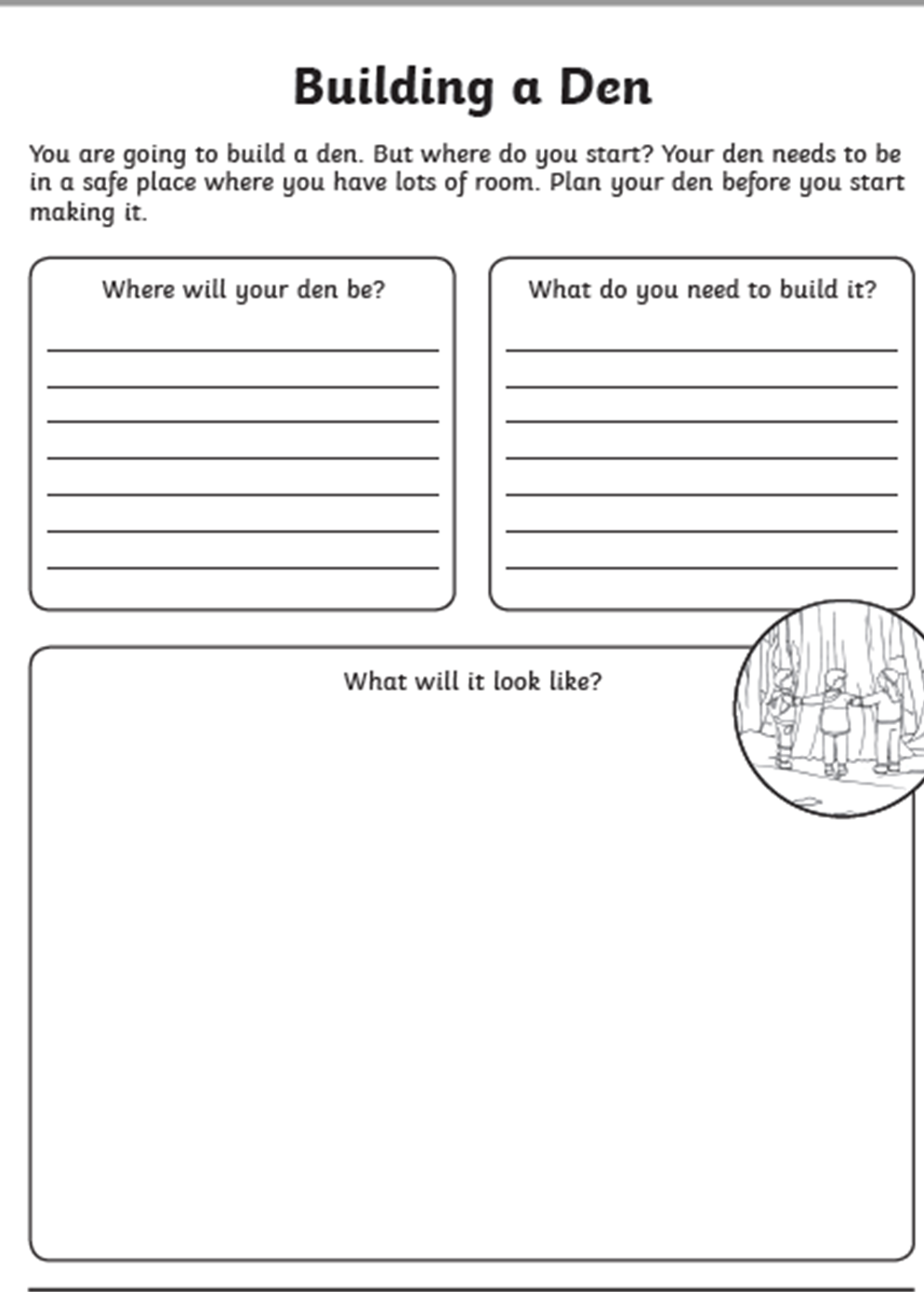 Maths  This week I would like you to collect 12 objects in your house or garden that are the same.  They might be lego bricks, stones, pieces of pasta, pencils and pens, anything you have at home.  Then share the objects into 2 equal groups.  You have found half of 12!  Record this by writing ½ of 12 =       Then take the same 12 objects, and share them into 4 equal groups.  You have found quarter of 12!  Record this by writing ¼ of 12 =   Repeat as many times as you want using different objects.  Then use different numbers – try 4, 8, 16 or 20.  Record your answers in the same way.    Have fun!You can also find worksheets on twinkl – try the halves and quarters maze challenge………..Additionally, daily live maths lessons which are age appropriate can be found on: www.iseemaths.com/home-lessons/whiterosemaths.com/homelearning/  Please join in on one a day! Writing  This week, you are going to write us a letter!  I would like to know about all the different things you have been doing in lockdown – I know that you have done lots of fun activities in and out of the house!  Tell me what you have enjoyed doing – and what you haven’t!- and what you are looking forward to.  Write your address at the top of the paper – you might need adult help with this – then start the letter by writing “Dear Year 1 team.”  You can finish your letter by writing “From  [your name]”Don’t forget to use a capital letter at the start of each sentence, and a full stop at the end!  We can’t wait to read them!Remember to keep practising your joined-up writing using the methods you’ve been taught. You should be able to access our school’s handwriting scheme, Letter Join, at home to help you.              www.letterjoin.co.uk/  Grammar, punctuation & spellingBy the end of Year 1, children should be able to add suffixes to the ends of words which do not require the spelling of the root word to be changed. For example: helping, helped, helper. This week, please revise adding the suffix -ed to the ends of different verbs where the root word doesn’t change.  Try jump, hunt and buzz to start, then put these verbs into the simple past tense by adding -ed.  Then write a sentence of your choice for each.  How many more words can you find?Remember Twinkl has lots of practise sheets.ScienceWhat does summer look and feel like? Is it hot and sunny, or cold and wet? Find the ‘signs of summer’ list you made last week to help you.  Now think – how does this compare to the other seasons?  Fold a piece of paper into four equal parts  (quarters) and write the name of each season in each quarter- Spring, Summer, Autumn and Winter.  Then write what each season looks and feels like.  You can draw and decorate the paper however you like!  Topic Look at your map of the UK that I sent you last week.  On it, you can see where the land meets the seas and oceans that you labelled.  The seaside is the places where the land meets the sea!  Have you been to the seaside?  How is it different from other places?  Make a poster and draw or write all the things you can think of.If you have not been to the seaside, or you want a reminder, watch ‘Barnaby Bear goes to the Seaside’ to help you.  The link is below.  https://www.bbc.co.uk/programmes/p0113z8jPhysical activityGo to the Fitter Futures website and have a go at the workouts. These are between 6 and 9 (KS2 - 7 to 12) minutes long and can be done at any time of the day. Try to mix up the type you choose of exercise you do, so you complete a balance of cardio and core strength activities. The new password for KS1 is 4aebp – this had to be reset so please ask an adult to log on for you, as we must not change the password.Please also do some sit ups – how many can you do in a minute?DTI would like you to try making a den this week!  Decide where you want to do it – in the house or in the garden?  Then gather all the things you might need to make it. You will need a base, a cover of some sort and some food and drink to take inside!  Then try building your den.  If you want to, you can plan your den by completing  the sheet attached. PhonicsPlease have a look at Letters and Sounds online: www.youtube.com/channel/UCP_FbjYUP_UtldV2K_-niWw/These are daily phonics lessons for Reception and Year 1 which your children can take part in from home. Let us know what you think!PSHE - What are your likes and dislikes?  This week, think about all the things you do, and decide for whether you LIKE or DISLIKE doing them.  Make a list and put them in the correct column for you.   Then look at the list of all the things you dislike, and think: when do you have to do these because they are good for you?  Does that change your way of thinking about them?  Take photos or draw pictures of you doing the things you like.Other learningThis week I’m reminding you to clean your teeth properly!  It is really important to look after your teeth, because when you have your adult teeth, they have to last you your whole lifetime.  Practise cleaning your teeth really well twice a day, for at least a minute.  Daily basic skills and online learning  Practise your handwriting, using the LetterJoin information and login sent home to help you. 5-10 minutes daily would be ideal!Practice your number skills by going on NumBots using the logins that were sent home. If you have lost yours, please email the address listed below for queries.Practice counting in 2s, 5s and 10s. There are a number of very helpful YouTube videos to support you! Practice your number bonds to 10, 20 and 100. How quick can you get at matching them? Impress your parents and me by showing me the corresponding cherry and bar models!Continue to read books from school and ones that you enjoy. Also please ensure that you read to and with your child daily. 15 minutes a day at least is recommended! Practice reading and spelling the 100 high frequency words. Practice reading and spelling the Year 1 and 2 common exception words. Practise your sounds and sound buttons from our phonics lessons often. You can find the Phase 3 and 5 sound mats, as well as numerous phonics activities, on the Twinkl website.Do not forget to use our every time we write rules:   -Say it before you write it/use your phonics  - Every letter sits on the line  - Use capital letters, finger spaces and punctuation  - Ensure you form your letters properlyWebsites: Email address for queries about logins/sharing photos of home learning: year1@lea-pri.herts.sch.ukReading Eggs – in addition to your own reading for enjoyment, there are comprehensions, spelling games and books to read on here. Your child should have their login information in their reading record. https://readingeggs.co.uk/     Phonics Play – https://new.phonicsplay.co.uk  While schools are closed, you will be able to access all the phonics games and resources on this website. Use the following to log in:                 Username: march20                   Password: homeWhen you have logged on, click on ‘Resources’ and then Phase 2, 3, 4 or 5 for Year 1 children.We’ve used this website a lot in our phonics lessons so the children should recognise which activities and games we’ve played!Numbots      https://play.numbots.com/#/intro Education City – there will be a selection of tasks set for Maths and English, with Learn It sections to support some concepts if you need them. There are downloadable worksheets, too, to print out and try. There are lots of different games and activities on this site, so explore, learn and have fun! https://ec1.educationcity.com Fitter Futures subscription – we have a short-term access to a fitness website aimed at schoolchildren. This has workouts you can do at home and mental health and well-being activities you can try. https://app.fitterfuture.com/student/auth/login LetterJoin https://www.letterjoin.co.uk/  Twinkl – parents can use this free from home for a month to support learning at home. A login offer code will be shared with your parents as soon as possible